Неделя по изобразительному искусству и технологииС 18 по 22 октября в МБОУ Новосильская СОШ, прошла Неделя изобразительного искусства и технологии.В течение недели обучающиеся школы, под руководством учителей технологии Перстнева А.М, Родыгиной А.А. и учителя ИЗО Перстневой А.А., принимали участие в мероприятиях, где продемонстрировали свои творческие способности, знания предмета технологии, а также получили эстетическое удовольствие.В рамках недели прошли следующие мероприятия: конкурс рисунков «Природа в красках», мастер-классы от преподавателей и урок-игра «Мы маленькие хозяйки».По результатам недели участники получили дипломы.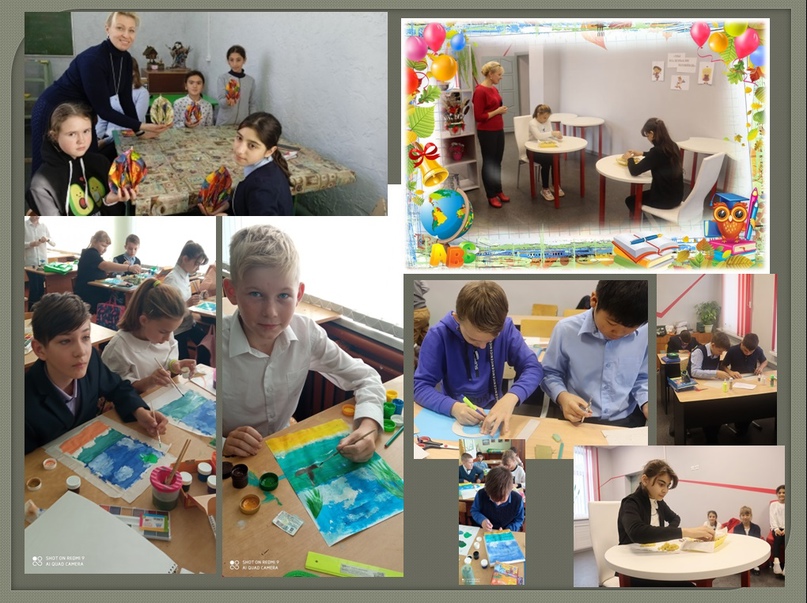 